Montemor-o-Velho, 15 de setembro de 2014                                   A Professora: Ivone Crajoinas                                                                                          Conteúdos Programáticos e Aulas Previstas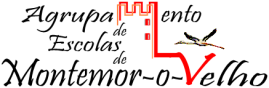                                                                           Disciplina: PortuguêsAno Letivo: 2014/2015               7.º Ano de Escolaridade           Turma: A 1.º Período2.º Período3.ºPeríodoTotaisN.º de aulas previstas544139134Conteúdos ProgramáticosConteúdos ProgramáticosPeríodosUnidade 0Partida…largada…fugida!Apresentação do manual;Apresentação dos conteúdos;Definição de algumas regras;Métodos e hábitos de estudo;Diagnose.1º e 2ºUnidade 1Comunicadores do século XXI (Texto dos media / textos utilitários)Textos dos media: a notícia, a reportagem, a entrevista;Textos mistos: o texto publicitário, a banda desenhada;Textos utilitários: a carta, o cartaz de espectáculo…;Gramática.1º e 2ºUnidade 2Narrativas prodigiosasTrês narrativas de autores portugueses;Um conto tradicional;Um conto de autor de país de língua oficial portuguesa;Uma narrativa de autor estrangeiro;Dois textos da literatura juvenil;Gramática.1º e 2ºUnidade 3Nas esferas da poesiaTexto poético (estrutura interna, estrutura externa, recursos expressivos…);Poemas de subgéneros variados;Gramática.2ºUnidade 4Espaço cénicoUm texto dramático de autor português;Texto dramático (estrutura interna, estrutura externa);Gramática.3º